Дистанционная викторина «Хакасский язык – основа национальной культуры», посвященная истории хакасского языка в рамках архивно-образовательного проекта«БЕССМЕРТИЕ НАРОДА – В ЕГО ЯЗЫКЕ»Уважаемый участник! Национальный архив Республики Хакасия приглашает Вас принять участие в дистанционной викторине, в рамках архивно-образовательного проекта «Бессмертие народа – в его языке», посвященного истории хакасского языка и Году хакасского языка в Хакасии.  По словам Л.В. Еремина, министра культуры Республики Хакасия: «Хакасский язык – одна из самых значительных ценностей, которой мы обладаем. Нужно все ресурсы культуры направить на то, чтобы язык не исчез. Ведь только он является ключом к национальной культуре как таковой, к культурному наследию и обрядовой культуре, к традиционным формам хозяйствования. Это основа». Дистанционная викторина проводится с целью популяризации, поддержки, развития и сохранения хакасского языка как неотъемлемой части культурно-духовного наследия хакасского народа, а также расширения и углубления знаний о становлении и развитии хакасской письменности.Основными помощниками в получении знаний, необходимых для правильных ответов предложенной викторины, послужат:- три видеоурока проекта «Бессмертие народа – в его языке», размещенные на официальном YouTube-канале Национального архива Республики Хакасия https://www.youtube.com/channel/UCuwvGfOOLd-CmVJ8oIutqow , - интернет-выставка «Из истории хакасской письменности», размещенная на официальном сайте Национального архива https://arhiv.r-19.ru/projects/exhibitions/iz-istorii-stanovleniya-khakasskoy-pismennosti/ ,- дополнительная литература.Для участия в викторине Вам необходимо ответить на предложенные вопросы и вписать ответы в специально отведенные строки, размещенные после каждого вопроса. Заполненные бланки просим направить на электронный адрес narhkonf@r-19.ru до 07 декабря 2020 года. По итогам викторины будут выбраны 3 победителя, которым будут вручены почетные грамоты и призы. Желаем удачи и благодарим за сотрудничество!Инструкция по выполнению викторины:Викторина состоит из трех частей.Часть № 1 содержит 15 заданий, часть № 2 содержит 10 заданий, часть № 3 содержит 5 заданий. Ответы к заданиям части № 1 (вопросы 1-15) включают в себя выбор буквы, содержащей правильный ответ. Ответы к заданиям части № 2 (вопросы 16-25) записываются в виде слова или словосочетания в специально отведенные строки, размещенные после каждого вопроса. Задания части № 3 (вопросы 26-30) должны содержать требуемый в соответствии с вопросом письменный, развернутый ответ. Баллы, полученные Вами за выполненные задания, суммируются. Постарайтесь выполнить как можно больше заданий и набрать наибольшее количество баллов. 1. Когда в нашей Республике празднуется День хакасского языка? А) 3 июляБ) 21 августаВ) 4 сентябряГ) 22 мартаОтвет:______________________________________________________________________________2. В каком году был образован Хакасский уезд, с образованием которого ускорилось формирование хакасской письменности?А) 1922Б) 1923В) 1924Г) 1925Ответ:______________________________________________________________________________3. 25 апреля 1924 года Енисейский губернский отдел народного образования принял решение ...А) «О выработке хакасской письменности»Б) «О необходимости преподавания в инородческих школах на материнском языке»В) «О создании хакасской переводческой комиссии»Г) «О создании газеты на хакасском языке «Хызыл Аал»Ответ:______________________________________________________________________________4. Назовите фамилии ученых, делавших первые попытки создания хакасского алфавита, но так и не завершившим его?А) М. Г. Торосов и М. Н. ОдежкинБ) К. К. Самрин и К. С. ТодышевВ) Н. Ф. Катанов и С. Д. МайнагашевГ) П. Т. Штыгашев и Г. И. ИтыгинОтвет:______________________________________________________________________________5. В ноябре 1924 года был создан проект нового хакасского алфавита, базировавшийся на кириллице и содержащий, в том числе, 2 буквы латинского алфавита. Сколько всего основных букв содержал новый алфавит?А) 23Б) 26В) 33 Г) Нет правильного ответаОтвет:______________________________________________________________________________6. В каком году было принято решение о переводе хакасского языка на латинизированный алфавит, на так называемый новотюркский алфавит?А) 1927Б) 1929В) 1930Г) 1932Ответ:______________________________________________________________________________7. В результате непростого пути становления многих лингвистических и исторических процессов в 1939 году хакасская письменность была возвращена на русскую графическую систему. Каковы последствия данного перехода?  А) возможность обучаться на родном хакасском языкеБ) повышение уровня образования нерусских народовВ) облегчение набора книг и газет в типографияхГ) Все ответы верныОтвет:______________________________________________________________________________8. К какому периоду относится первый этап становления хакасской письменности?А) 1900-е гг.Б) 1910-е гг.В) 1920-е гг.Г) 1930-е гг.Ответ:______________________________________________________________________________9. Назовите название организации, созданной благодаря Николаю Георгиевичу Доможакову 28 марта 1949 года?А) Хакасский научно-исследовательский институтБ) Хакасское отделение Союза писателей СССРВ) Редакция газеты на хакасском языке «Хызыл Аал»Г) Национальное книжное издательствоОтвет:______________________________________________________________________________10. В 1931 году наибольшим тиражом в количестве 10 000 экземпляров вышло издание ... А) Букварь для школьников на хакасском языкеБ) Букварь для взрослых на хакасском языкеВ) Роман Н. Г. Доможакова «В далеком аале»Г) Роман И. М. Костякова «Шелковый пояс»Ответ:______________________________________________________________________________11. Численность населения в Республике Хакасия на 2020 год составляет ...А) 398 735 человекБ) 534 262 человекВ)  647 514 человекГ) 1 273 496 человекОтвет:______________________________________________________________________________12. К 1926-1927 учебному году были напечатаны первые учебники на хакасском языке. Составителем букваря был К. С. Тодышев, книгу для чтения составил А. Т. Казанаков, а арифметику — К. К. Самрин. Где были изданы первые учебники на хакасском языке?А) в АбаканеБ) в ЛенинградеВ) в МосквеГ) в Красноярске13. Как переводится с хакасского языка название газеты «Хызыл аал»?А) родная деревняБ) верный путьВ) красный улус Г) родной домОтвет:______________________________________________________________________________14. В каком году Республика Хакасия получила современное название? А) 1929Б) 1931В) 1991Г) 1992Ответ:______________________________________________________________________________15. Глава Хакасии подписал закон «О государственном гимне Республики Хакасия», музыку к гимну написал заслуженный деятель культуры Хакасии Герман Танбаев, текст — глава старейшин хакасского народа Владислав Торосов. В каком году был утвержден Гимн Республики Хакасия?А) 2001 Б) 2006В) 2009Г) 2015Ответ:______________________________________________________________________________16. Какой диалект в 1924 году был выбран основой литературного хакасского языка?Ответ:______________________________________________________________________________17. Кто был назначен председателем специальной комиссии по созданию хакасской письменности 4 сентября 1924 года?Ответ:______________________________________________________________________________18. Хакасский язык относится к хакасско-алтайской группе восточно-тюркских языков. Сколько букв содержит алфавит современного хакасского языка?Ответ:______________________________________________________________________________19. Какой язык является официальным в Республике Хакасия?Ответ:______________________________________________________________________________20. Назовите название учреждения, которое является главным хранителем историко-документального наследия нашего региона. Его документы отражают исторические события, этапы развития общества и государства, народного хозяйства, культурного строительства, жизнь политических и государственных деятелей, представителей науки, культуры, искусства нашей республики. В том числе, в этом учреждении хранятся первоисточники, позволяющие проследить документальную историю хакасской письменности в 1920-х – 30-х годах. Ответ:______________________________________________________________________________21. В связи с окончанием составления первых учебников комиссия по выработке хакасской письменности была переименована. Под ее непосредственным руководством и участием вышли в 1927 и 1928 гг. новые учебники, сборники статей, стихи и рассказы на хакасском языке. Какое название получила комиссия после переименования?Ответ:______________________________________________________________________________22. Издание и выпуск этой газеты стало знаменательным событием культурной жизни региона. Укажите название первой газеты на хакасском языке, впервые выпущенной в 1927 году и положившей начало развитию национальной культуры.Ответ:______________________________________________________________________________23. Для полноценного исполнения запросов Советской власти в сфере политического просвещения народа и национально-культурного строительства в соответствии с резолюцией от 2 января 1931 года организационное бюро Западно-Сибирского краевого комитета ВКП(б) приняло решение о необходимости реорганизации существующей литературно-издательской коллегии в самостоятельный орган при Президиуме Хакасского областного исполнительного комитета. Данное учреждение должно было объединить всю издательскую работу в свое ведение, с организацией соответствующих секторов: политико-экономического, учебного и других. Назовите название этого учреждения. Ответ:______________________________________________________________________________24. Выход в свет в 1960 году этого первого хакасского социально-исторического романа Николая Георгиевича Доможакова стал большим событием культурной жизни области. Как называется это произведение? Ответ:______________________________________________________________________________25. После открытия данного учреждения в 1944 году стало возможным глубокое и целенаправленное изучение хакасского языка. Уже на первом заседании обсуждались вопросы совершенствования алфавита, орфографии, уточнение диалектов, составление словарей, вопросы литературного языка. Как называется это учреждение?   Ответ:______________________________________________________________________________26. Назовите и охарактеризуйте этапы становления хакасской письменности.  Ответ:______________________________________________________________________________27. Создание современной хакасской письменности, послужило основой для успешного развития многих сфер культурно-образовательной жизни Хакасии. Появление собственного Хакасского книжного издательства и писательской организации, создание разнообразных произведений на хакасском языке – все это позволило сохранить и отобразить историю многих поколений, а также традиции, образ жизни и внутренний мир хакасского народа. Напишите несколько предложений о том, какие еще положительные последствия имело создание хакасской письменности.Ответ:______________________________________________________________________________28.  Перечислите названия городов и районов Республики Хакасии.Ответ:______________________________________________________________________________29. Назовите соседние регионы, граничащие с Республикой Хакасия.Ответ:______________________________________________________________________________30. Имя этого известного тюрколога, присвоено высшему учебному заведению Республики Хакасия. Укажите его фамилию имя и отчество.Ответ:______________________________________________________________________________Благодарим Вас за участие!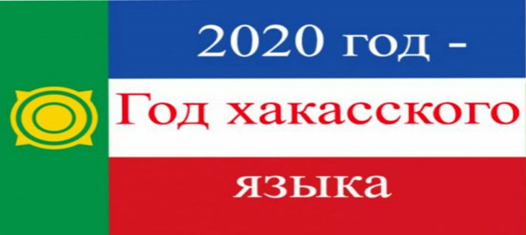 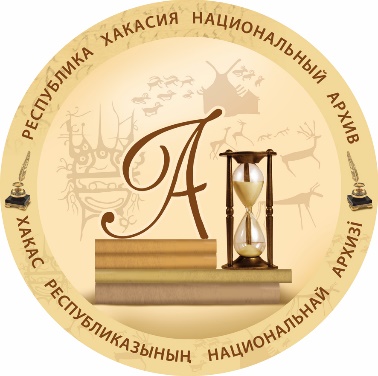 Часть № 1.Ответы на вопросы 1-15 включают в себя выбор буквы, содержащей правильный ответ.Часть № 2.Ответы к заданиям 16-25 включают в себя слово или словосочетание, которые необходимо указать в специально отведенной строке, размещенной после каждого вопроса. Часть № 3.В данной части на задания 26-30 необходимо дать письменные ответы на вопросы.